		Соглашение			О принятии согласованных технических правил Организации Объединенных Наций для колесных транспортных средств, предметов оборудования и частей, которые могут быть установлены и/или использованы на колесных транспортных средствах, и об условиях взаимного признания официальных утверждений, выдаваемых на основе этих правил Организации Объединенных Наций*(Пересмотр 3, включающий поправки, вступившие в силу 14 сентября 2017 года)_________		Добавление 50 — Правила № 51 ООН		Пересмотр 3 — Поправка 8Дополнение 8 к поправкам серии 03 — Дата вступления в силу: 24 сентября 2023 года		Единообразные предписания, касающиеся официального утверждения автотранспортных средств, имеющих не менее четырех колес, в отношении издаваемого ими звукаНастоящий документ опубликован исключительно в информационных целях. Аутентичным и юридически обязательным текстом является документ ECE/TRANS/WP.29/2023/2. __________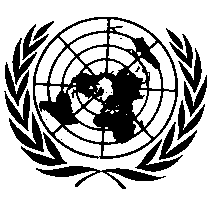 ОРГАНИЗАЦИЯ ОБЪЕДИНЕННЫХ НАЦИЙПункт 2.24 изменить следующим образом: «2.24	Таблица обозначений»Пункт 11, добавить новые подпункты 11.14 и 11.15 следующего содержания: «11.14 	Дополнение 8 не применяется к существующим официальным утверждениям, первоначально предоставленным до даты вступления в силу дополнения 7. 11.15 		С момента вступления в силу дополнения 8 применительно ко всем официальным утверждениям, предоставляемым на основании настоящих Правил, принимается стандарт ISO 10844:2021. До истечения пяти лет после вступления в силу дополнения 8 применительно ко всем официальным утверждениям, предоставляемым на основании настоящих Правил, принимается стандарт ISO 10844:2014».Приложение 3 Пункт 2.1.1 изменить следующим образом: «2.1.1		Испытательная площадка на открытом воздухе	Покрытие испытательного трека и размеры испытательной площадки должны соответствовать стандарту ISO 1084 4:2021».Пункт 3.1.2.1.1 изменить следующим образом: «3.1.2.1.1	Удельная мощность на единицу массы (УММ)	УММ определяется следующим образом:	УММ = (Pn / mro) * 1000 кг/кВт, где Pn измеряют в кВт и определяют в соответствии с пунктом 2.8 основного текста, а mro измеряют в кг и определяют в соответствии с пунктом 2.4 основного текста.		Безразмерную величину УММ используют для расчета ускорения».Пункт 3.1.2.1.3 изменить следующим образом:«3.1.2.1.3	Коэффициент частичной мощности kP	Коэффициент частичной мощности kP (см. пункт 3.1.3.4.1.2) используется для взвешивания комбинации результатов испытания транспортных средств категорий M1 и N1, а также транспортных средств категории M2, имеющих технически допустимую максимальную массу в груженом состоянии ≤3500 кг, в режиме ускорения и в режиме постоянной скорости.	В тех случаях, когда речь не идет об испытании на одной передаче, вместо awot ref используют awot test (см. пункт 3.1.3.4.1.2)».Пункт 3.1.3.4.1.2 изменить следующим образом:«3.1.3.4.1.2	[…]	Окончательный результат рассчитывают путем объединения Lwot rep и
Lcrs rep по следующей формуле: 	Lurban = Lwot rep – kP * (Lwot rep – Lcrs rep).	Весовой коэффициент kP позволяет получить коэффициент частичной мощности в условиях движения в городе. За исключением тех случаев, когда речь идет об испытании с использованием одного передаточного числа, kP рассчитывают по следующей формуле:	kP = 1 – (aurban / awot ref).	Если для проведения испытания указывается только одно передаточное число, то kP рассчитывают по следующей формуле:	kP = 1 – (aurban / awot test).	В тех случаях, когда аwot test меньше аurban:	kP = 0.В случае транспортного средства с УММ менее 25 окончательным результатом Lurban является результат испытания на ускорение:	Lurban = Lwot rep.	В тех случаях, когда Lwot,rep меньше Lcrs,rep:kP = 1.В тех случаях, когда Lwot,rep меньше Lcrs,rep, окончательным результатом Lurban является результат испытания с постоянной скоростью:Lurban= Lcrs,rep».Приложение 3, добавление 1 Рис.4a изменить следующим образом:		«Рис. 4a
Схематическая диаграмма для транспортных средств, проходящих испытание 
в соответствии с пунктом 3.1.2.1 приложения 3 к настоящим Правилам — Вычисление Lurban»Рис. 4b изменить следующим образом:		«Рис. 4b
Схематическая диаграмма для транспортных средств, проходящих испытание 
в соответствии с пунктом 3.1.2.1 приложения 3 к настоящим Правилам — Выбор передачи с блокировкой передаточных чисел: ЧАСТЬ 1Рис. 4c изменить следующим образом: 		«Рис. 4c 
Схематическая диаграмма для транспортных средств, проходящих испытание 
в соответствии с пунктом 3.1.2.1 приложения 3 к настоящим Правилам — Выбор передачи с блокировкой передаточных чисел: ЧАСТЬ 2Рис. 4d изменить следующим образом: 		«Рис. 4d 
Схематическая диаграмма для транспортных средств, проходящих испытание 
в соответствии с пунктом 3.1.2.1 приложения 3 к настоящим Правилам — Выбор передачи с блокировкой передаточных чисел: ЧАСТЬ 3Рис. 4e изменить следующим образом: 		«Рис. 4e 
Схематическая диаграмма для транспортных средств, проходящих испытание 
в соответствии с пунктом 3.1.2.1 приложения 3 к настоящим Правилам — Выбор передачи без блокировки передаточных чисел »Рис. 4f изменить следующим образом: 		«Рис. 4f 
Схематическая диаграмма для транспортных средств, проходящих испытание 
в соответствии с пунктом 3.1.2.1.4.2 приложения 3 к настоящим Правилам — Выбор передачи без блокировки передаточных чиселПриложение 3, добавление 2 Пункт 2 изменить следующим образом:«2.	Общие положения (см. схематические диаграммы на рис. 7a–7c настоящего добавления 2)В настоящем добавлении предусмотрена поправка на температуру и испытательный трек в зависимости от категории и назначения шин. Для поправки необходимы исходные значения звука, производимого шиной при качении. Измерения звука, производимого шиной при качении, выполняют в соответствии с процедурой испытания, изложенной в добавлении 3 к приложению 3 к настоящим Правилам».Пункт 3.3.4 изменить следующим образом:«3.3.4		Для каждой передачи, прогона и стороны транспортного средства из зарегистрированного результата испытания на ускорение, Lwot,j, расчетным путем извлекают составляющую звука, приходящуюся на силовой агрегат, LPT,wot,j:.В случае если LTR,wot,j,wot больше Lwot,j,:a)	то составляющую силового агрегата LPT,wot,j определяют следующим образом: b)	составляющую звука, производимого шиной при качении, LTR,wot,j,ϑ_ref определяют следующим образом: ».Приложение 3, добавление 3, пункт 5.1.4.1 изменить следующим образом:«5.1.4.1	Дата сертификации трека по ISO 10844: 2014/2021*: ……………………»* Исключить стандарт, который не применяется в соответствии с переходными положениями в настоящих Правилах.Приложение 9, добавление 4 Формулу 3.2.4.2.2 № 2 изменить следующим образом:Формулу 3.4 № 2 изменить следующим образом:		 .E/ECE/324/Rev.1/Add.50/Rev.3/Amend.8−E/ECE/TRANS/505/Rev.1/Add.50/Rev.3/Amend.8E/ECE/324/Rev.1/Add.50/Rev.3/Amend.8−E/ECE/TRANS/505/Rev.1/Add.50/Rev.3/Amend.8E/ECE/324/Rev.1/Add.50/Rev.3/Amend.8−E/ECE/TRANS/505/Rev.1/Add.50/Rev.3/Amend.822 November 2023 ……………Lcrs (i)дБ(A)Приложение 33.1.3.4.1.2уровень звукового давления транспортного средства при испытании на постоянной скорости для передачи i; регистрируют и используют для расчетов значение с точностью до одной десятой Lcrs (i + 1)дБ(A)Приложение 33.1.3.4.1.2уровень звукового давления транспортного средства при испытании на постоянной скорости для передачи 
(i + 1); регистрируют и используют для расчетов значение с точностью до одной десятой Lcrs repдБ(A)Приложение 33.1.3.4.1.2регистрируемый уровень звукового давления транспортного средства при испытании на постоянной скорости; регистрируют и используют для расчетов значение с точностью до одной десятой Lwot (i)дБ(A)Приложение 33.1.3.4.1.2уровень звукового давления транспортного средства при испытании с полностью открытой дроссельной заслонкой на передаче i; регистрируют и используют для расчетов значение с точностью до одной десятой Lwot (i + 1)дБ(A)Приложение 33.1.3.4.1.2уровень звукового давления транспортного средства при испытании с полностью открытой дроссельной заслонкой на передаче (i + 1); регистрируют и используют для расчетов значение с точностью до одной десятой Lwot repдБ(A)Приложение 33.1.3.4.1.2регистрируемый уровень звукового давления транспортного средства при полностью открытой дроссельной заслонке; регистрируют и используют для расчетов значение с точностью до одной десятой LurbanдБ(A)Приложение 33.1.3.4.1.2регистрируемый уровень звукового давления транспортного средства, соответствующий эксплуатации в городских условиях; регистрируют значение, математически округленное до ближайшего целого числа ……………